DoubleGate Holiday Lights ContestThe contest will be open only to HOA members.Judging will be conducted after dark December 13-16.There will be 3 categories for Awards: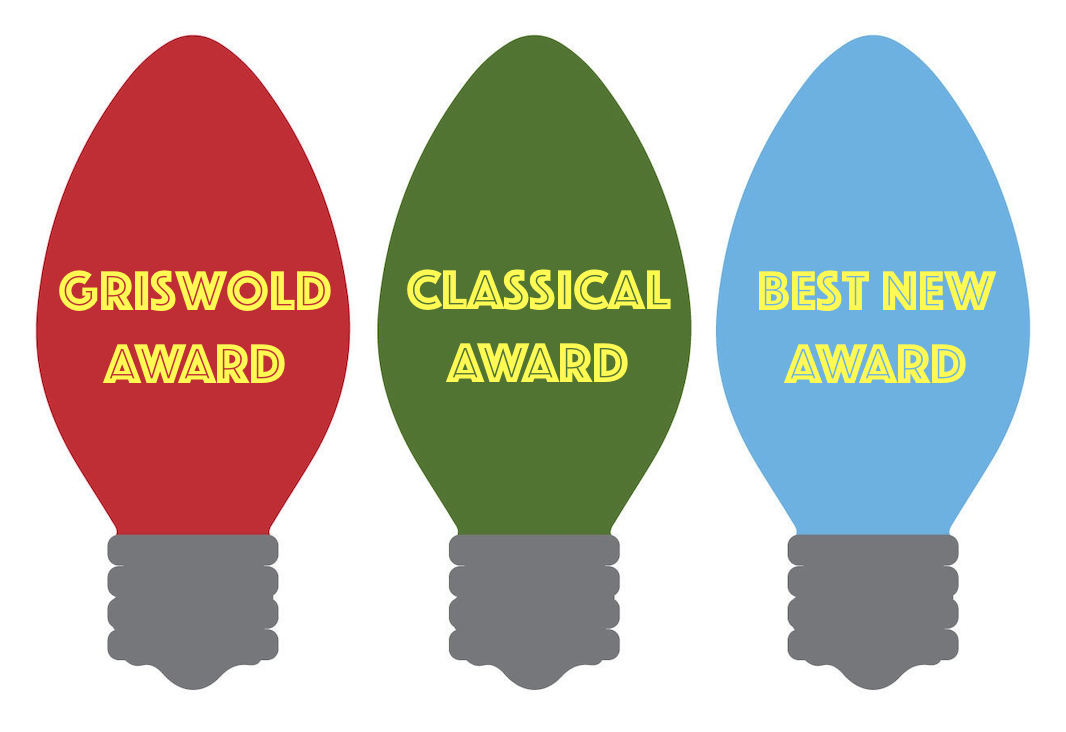 The winner of the Griswold display (Go BIG!) will receive a $50 Amazon gift certificate and the winners of the Classical and Best New Design categories will each receive a $25 Amazon gift certificate. A home may only win once within a three year period.Winning homes will be announced via e-blast and posted with pictures in the following newsletter.